PRUĻU NO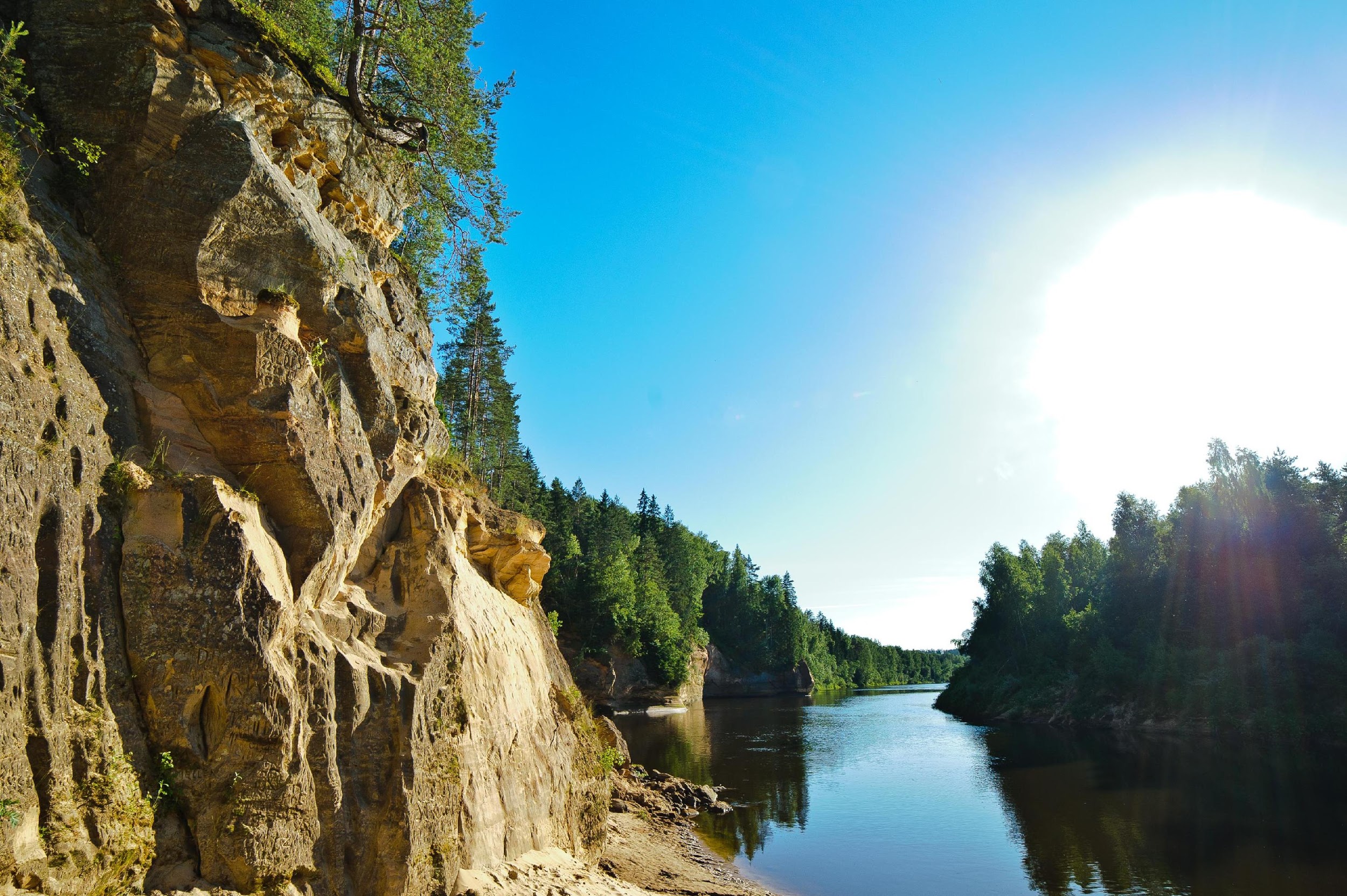 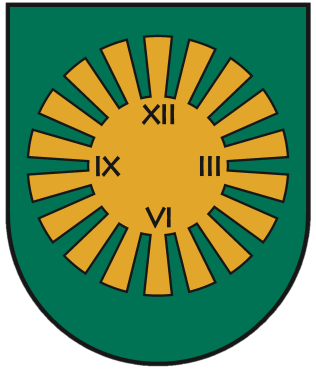 ATTĪSTĪBAS PROGRAMMA 2015.-2021.GADAMAktualizēts investīciju plāns 2020.-2021. gadam, apstiprināts 2020.gada 13.novembra Priekuļu novada domes sēdē lēmums Nr.468 (Protokols Nr.18, 1.p.).Investīciju plānsInvestīciju plāns ir Rīcības plāna sastāvdaļa, kurā ietvertas būtiskākās Priekuļu novada pašvaldībai nepieciešamās investīcijas laikā posmā no 2020.gada līdz 2021.gadam. Investīciju plānu ieteicams aktualizēt katru gadu, ņemot vērā tā izpildes progresu un kārtējam gadam apstiprināto budžetu, nemainot Attīstības programmas Stratēģisko daļu – ilgtermiņa uzstādījumus un vidēja termiņa prioritātes. Investīciju plāns ietver sekojošu informāciju: projekta nosaukums;projekta pamatojums – saistība ar Attīstības programmā noteiktajiem uzdevumiem, kā arī projektu savstarpējā papildinātība; projekta indikatīvā summa un finanšu instrumenti; plānotie projekta rezultāti; informācija par plānoto projekta uzsākšanas un noslēguma laiku un projekta partneriem. Pielikums pie Investīciju plānaCeļa posmu saraksts prioritārā secībā atbilstoši nepieciešamai pārbūvei Pasākuma „Pamatpakalpojumi un ciematu atjaunošana lauku apvidos” ietvaros:Nr.p.kProjekta nosaukumsAtbils-tība rīcībāmFinanšu instrumentsFinanšu instrumentsFinanšu instrumentsFinanšu instrumentsProjekta plānotie darbības rezultāti un to rezultatīvie rādītājiProjekta plānotie darbības rezultāti un to rezultatīvie rādītājiPlānotais laika posmsPlānotais laika posmsPlānotais laika posmsPartneri/ AtbildīgieRezultatīvie rādītājiPrioritātes 2020.gadāPrioritātes 2020.gadāPrioritātes 2020.gadāPrioritātes 2020.gadāPrioritātes 2020.gadāNr.p.kProjekta nosaukumsAtbils-tība rīcībāmPašval-dības budžetsES fondu finan-sē-jumsCiti finan-sējuma avotiProjekta uzsāk-šanas laiksProjekta uzsāk-šanas laiksProjekta reali-zāci-jas il-gums1.prioritāte2.prioritāte2.prioritāte3.prioritāte3.prioritāte3.prioritāte1.Jāņmuižas PII ēkas sienas stiprināšana.R 1.615 913Tehniskās dokumentācijas izstrāde, ēkas sienas stiprināšana nodrošinot labiekārtotu un drošu vidi.Tehniskās dokumentācijas izstrāde, ēkas sienas stiprināšana nodrošinot labiekārtotu un drošu vidi.2020.2020.2020.Pašvaldība/Izpilddirek-tors/Jāņmuižas PII vadītājaPašvaldība/Izpilddirek-tors/Jāņmuižas PII vadītājaNostiprināta atbalsta siena pie kāpnēm ēkas kreisajā daļā.15 9132.Liepas pamatskolas ēdamzāles/aktu zāles  remonts.R 1.6125 000Izstrādāta tehniskā dokumentācija un veikts ēdamzāles/aktu zāles remonts.Izstrādāta tehniskā dokumentācija un veikts ēdamzāles/aktu zāles remonts.2020.2020.2021.Pašvaldība/Izpilddirek-tora vietnieks/ Liepas pamatskolaPašvaldība/Izpilddirek-tora vietnieks/ Liepas pamatskolaIr izstrādāta tehniskā dokumentā-cija un veikti būvdarbi/re-montdarbi ēdamzālei/ aktu zālei.15 00015 0003.Liepas pamatskolas iekštelpu sakārtošana.R 1.641 008Liepas pamatskolas ventilācijas remonts/ierīkošana.Liepas pamatskolas ventilācijas remonts/ierīkošana.2020.2020.2020.Pašvaldība/Izpilddirek-tora vietnieks/ Liepas pamatskolaPašvaldība/Izpilddirek-tora vietnieks/ Liepas pamatskolaVentilācijas remonts sporta zālē un ierīkošana mācību kabinetos.41 00841 00841 0084.Telpu remonts Priekuļu vidusskolā.R 1.6109 946Veikts telpu remonts, nomainīti radiatori sporta zālē.Veikts telpu remonts, nomainīti radiatori sporta zālē.2020.2020.2021.Pašvaldība/Priekuļu vidusskolaPašvaldība/Priekuļu vidusskolaTelpu T-28.,T-37.,T-39.,T-40 un citu telpu remonts, nomainīti radiatori sporta zālē.62 5005.Labiekārto-tas iekštelpas Veselavas PII.R 1.624 949Veikti remonti telpās.Veikti remonti telpās.2020.2020.2021.Pašvaldība/Izpilddirek-tors/ Veselavas PIIPašvaldība/Izpilddirek-tors/ Veselavas PIIVeikts kosmētiskais remonts guļamistabā, spēļu istabā, ģērbtuvē, palīgtelpā, ierīkota ventilācijas sistēmā aktu zālē, atjaunota elektroinstalācija12 5796.Teritorijas labiekārto-šana,rotaļ-laukuma un sporta laukuma izbūve Liepas PII.R 1.6350 000Teritorijas labiekārtošana,  rotaļlaukuma un sporta laukuma izbūve.Teritorijas labiekārtošana,  rotaļlaukuma un sporta laukuma izbūve.2020.2020.2020.Pašvaldība/ Izpilddirek-tora vietnieks/ Liepas PIIPašvaldība/ Izpilddirek-tora vietnieks/ Liepas PIIVeikta teritorijas labiekārtoša-na, uzstādītas drošas un atbilstošas rotaļu ierīces, izbūvēti celiņi un nojumes.350 0007.Siltumapgā-des sistēmas uzlabošanaR 1.614 171Apkures cauruļu remonts Liepas PIIApkures cauruļu remonts Liepas PII2020.2020.2021.Pašvaldība/ Izpilddirek-tora vietnieks/ Liepas PIIPašvaldība/ Izpilddirek-tora vietnieks/ Liepas PIIVeikts  apkures cauruļu remonts8.Ūdensap-gādes sistēmas uzlabošanaR 1.623 376Ūdensvadu cauruļu remonts Liepas PII.Ūdensvadu cauruļu remonts Liepas PII.2020.2020.2021.Pašvaldība/ Izpilddirek-tora vietnieks/ Liepas PIIPašvaldība/ Izpilddirek-tora vietnieks/ Liepas PIIVeikts  ūdensvadu cauruļu remonts23 37623 3769.Stāvlau-kuma ierīkošana pie Veselavas PII  ēkas. R 1.613 574Izveidotas auto stāvvietas.Izveidotas auto stāvvietas.2021.2021.2021.Pašvaldība/ Izpilddirek-tors/     PII VeselavaPašvaldība/ Izpilddirek-tors/     PII VeselavaIzveidots stāvlaukums.10.Apkures sistēmas izbūve Liepas pamatskolā.R 1.7; R 1.44149 613Uzlabota energoefektivitāte.Uzlabota energoefektivitāte.2021.2021.2021.Pašvaldība/Izpilddi-rektora vietnieks/ Liepas pamat-skolaPašvaldība/Izpilddi-rektora vietnieks/ Liepas pamat-skolaIzbūvēta apkures sistēma Liepas pamatskolā.11.Veselavas muižas telpu restaurācija/atjaunošana.R 1.1687 122Atjaunotas/restaurētas telpas Veselavas muižā.Atjaunotas/restaurētas telpas Veselavas muižā.2020.2020.2021.-…….Pašvaldība/ Izpilddirek-torsPašvaldība/ Izpilddirek-torsIzstrādāta tehniskā dokumentā-cija un veikti telpu restaurācijas/atjaunošanas darbi neatjaunota-jās  telpās.7 54312.Infrastruk-tūras uzlabošana Priekuļu kultūras namā.R 1.1657 788Telpu remonti.Telpu remonti.2020.2020.2021.Pašvaldība/ Kultūras, izglītības, sporta un jaunatnes nodaļas vadītājaPašvaldība/ Kultūras, izglītības, sporta un jaunatnes nodaļas vadītājaVeikts remonts pagrabstāva telpās un aizskatuvē.28 00028 00013.Ed.Veidenbauma memoriālā muzeja energoefek-tivitātes uzlabošana.R 1.16109 558Atjaunota pirts un ēkas atjaunošanas darbi.Atjaunota pirts un ēkas atjaunošanas darbi.2020.2020.2021.Veikti pirts atjaunošanas, siltināšanas, ūdensapgā-des, kanalizācijas  darbi.109 55814.Paplašināta publiski pieejamo sporta veida daudzvei-dībaR 1.1921 600Izbūvēts trenažiera laukumsIzbūvēts trenažiera laukums2020.2020.2020.Izpilddirek-tora vietnieks/ Attīstības nodaļaIzpilddirek-tora vietnieks/ Attīstības nodaļaIzbūvēts laukums un uzstādīti trenažieri21 60015.Priekuļu vidusskolas sporta stadiona pārbūve.R 1.201 013 855Pārbūvēts stadions pie Priekuļu vidusskolas.Pārbūvēts stadions pie Priekuļu vidusskolas.2020.2020.2021.Pašvaldība Pašvaldība Nomainīts skrejceļa segums, futbola laukuma seguma atjaunošana, volejbola, laukumu segumu izveidošana, apgaismes sistēmas rekonstrukcija, nestandarta iekārtu laukuma izbūve, žoga izbūve ap sporta laukumiem,
stāvlaukuma un pievadceļu seguma maiņa.506 92816.Uzlabota sporta infrastruk-tūraR 1.2017 930Apgaismojuma izbūve pie stadiona Liepas pamatskolāApgaismojuma izbūve pie stadiona Liepas pamatskolā2020.2020.2020.Izpilddirekto-ra vietnieksIzpilddirekto-ra vietnieksIzbūvēts apgaismo-jums17 93017.Dalība 9.2.2.1.pasākumā “Deinstitucionalizācija”.R.1.24 29 624223 826.259 874,69Pasākuma mērķis ir palielināt kvalitatīvu institucionālai aprūpei alternatīvu sociālo pakalpojumu dzīvesvietā un ģimeniskai videi pietuvinātu pakalpojumu pieejamību personām ar invaliditāti un bērniem.Veikta personu izvērtēšana.Pasākuma mērķis ir palielināt kvalitatīvu institucionālai aprūpei alternatīvu sociālo pakalpojumu dzīvesvietā un ģimeniskai videi pietuvinātu pakalpojumu pieejamību personām ar invaliditāti un bērniem.Veikta personu izvērtēšana.2020.2020.2020.Pašvaldība/ Sociālais dienests/ Attīstības nodaļaPašvaldība/ Sociālais dienests/ Attīstības nodaļaVeikta telpu piemērošana un teritorijas labiekārtoša-na personām ar garīga rakstura traucēju-miem.263 32518.Sociālā dienesta telpu modernizācija un remonts.R 1.272 811Sociālā dienesta trīs telpās Liepā, telpu kosmētiskais remonts.Sociālā dienesta trīs telpās Liepā, telpu kosmētiskais remonts.2020.2020.2021.Pašvaldība/Sociālais dienests Pašvaldība/Sociālais dienests Veikts telpu remonts sociālā dienesta speciālistu darba kabinetos.2 8112 8112 81119.Sociālā dienesta telpu un vides piemēro-tības nodrošināšana attālinātajos klientu apkalpoša-nas punktos (Liepā, Mārsnēnos, Veselavā) R.1.27.50 000Vides pieejamības (uzbrauktuves, telpu pieejamība ēkas pirmajā stāvā, pielāgotas uzgaidāmās telpas un sanitārie mezgli atbilstoši publisko būvju būvnormatīvos noteiktajām prasībām) nodrošināšana Sociālā dienesta telpās (Liepā, Mārsnēnos, Veselavā). Vides pieejamības (uzbrauktuves, telpu pieejamība ēkas pirmajā stāvā, pielāgotas uzgaidāmās telpas un sanitārie mezgli atbilstoši publisko būvju būvnormatīvos noteiktajām prasībām) nodrošināšana Sociālā dienesta telpās (Liepā, Mārsnēnos, Veselavā). 2020.2020.2021.Pašvaldība/Sociālais dienestsPašvaldība/Sociālais dienestsVides pieejamības nodrošināša-na sociālā dienesta pakalpojuma sniegšanas vietās.20.Ceļu seguma atjaunošanaR 1.35158 636Grants ceļu seguma atjaunošana, Priekuļos.Grants ceļu seguma atjaunošana, Priekuļos.2020.2020.2020.Pašvaldība/  Ceļu uzturēšanas nodaļas meistarsPašvaldība/  Ceļu uzturēšanas nodaļas meistars Atjaunots segums Lejas, Atmodas, Līgo,Māras, Spīdolas, Ausekļa, Ābeļdārza, Lāčplēša ielās, Priekuļos.158 63621.Ceļu seguma atjaunošanaR 1.3532 558Grants ceļu seguma atjaunošana, Veselavas pagastā.Grants ceļu seguma atjaunošana, Veselavas pagastā.2021.2021.…….Pašvaldība/ Ceļu uzturēšanas nodaļas meistarsPašvaldība/ Ceļu uzturēšanas nodaļas meistars Atjaunots segums no ceļa Cēsis – Madona līdz Veselavas muižai.22.Ceļu seguma atjaunošanaR 1.35133 849Grants ceļu seguma atjaunošana,Liepā.Grants ceļu seguma atjaunošana,Liepā.2020.2020.…….Pašvaldība/ Ceļu uzturēšanas nodaļas meistarsPašvaldība/ Ceļu uzturēšanas nodaļas meistars Atjaunots segums Ed.Veiden-bauma, Jullas, Pļavas, Maizīša ielās, Liepā.28 30259 92759 92759 92723.Ceļu seguma atjaunošanaR 1.35124 082Asfaltseguma atjaunošana.Asfaltseguma atjaunošana.2020.2020.2021.Pašvaldība/Izpilddirek-tora vietnieksPašvaldība/Izpilddirek-tora vietnieksAtjaunots asfaltsegums, Skubiņa, ielā, Priekuļos. 107 422107 422107 42224.Ceļu seguma atjaunošanaR 1.35124 082Ielu seguma virskārtas atjaunošana.Ielu seguma virskārtas atjaunošana.2020.2020.2020.Pašvaldība/Izpilddirek-torsPašvaldība/Izpilddirek-torsAtjaunots ielu virskārtas segums (divkāršā apstrāde) no Cēsu prospekta līdz Zirņu ielai,  Vaives, Meža un Zirņu ielās, Priekuļos. 8 18110 46210 46210 46225.Ceļu seguma atjaunošanaR 1.3515 828Ceļa seguma atjaunošana.Ceļa seguma atjaunošana.2020.2020.2020.Pašvaldība/Izpilddirek-torsPašvaldība/Izpilddirek-torsAtjaunots (divkāršā apstrāde) ceļa segums Jāņkalna ielā, Priekuļos. 15 82826.Ceļu seguma atjaunošanaR 1.3592 043Asfaltseguma atjaunošana.Asfaltseguma atjaunošana.2020.2020.2021.Pašvaldība/ Izpilddirekto-ra vietnieksPašvaldība/ Izpilddirekto-ra vietnieks Atjaunots asfaltsegums P.Rozīša  ielā, Liepā.100 162100 162 27.Pasākuma „Pamatpa-kalpojumi un ciematu atjaunošana lauku apvidos” pašvaldības ceļu infrastruk-tūras uzlabošana (saskaņā ar Attīstības program-mas pielikumu). R 1.3513 200118 800Ceļu pārbūve atbilstoši ceļu izvērtējumam.Ceļu pārbūve atbilstoši ceļu izvērtējumam.2020.2020.2020.Pašvaldība/ Attīstības nodaļas vadītājaPašvaldība/ Attīstības nodaļas vadītājaVeikta grants ceļu pārbūve posmos Jaunrauna - Smurģi posmā 0.80 km- 1.70 km, Priekuļu pagasta Priekuļu novadā;Valmieras ceļš – Ģībolas – Garkalnes ceļš posmā km 0.70 km -1.40 km, Priekuļu pagasta, Priekuļu novadā.28.Apgaismojuma izveide Veselavā uz Veselavas PIIR 1.3925 000Izveidots apgaismojums, pārvietošanās drošibas uzlabošanaiIzveidots apgaismojums, pārvietošanās drošibas uzlabošanai2021.2021.2021.Pašvaldība/IzpilddirektorsPašvaldība/IzpilddirektorsApgaismo-jums posmā “Āres” uz Veselavas PII.29.Gājēju ietves izbūve Liepā 1.un2.posmsR 1.4048 464Infrastruktūras uzlabošana un dzīves vides kvalitātes uzlabošanai vietējiem iedzīvotājiem.Infrastruktūras uzlabošana un dzīves vides kvalitātes uzlabošanai vietējiem iedzīvotājiem.2020.2020.2021.…….Pašvaldība/Izpilddirekto-ra vietnieksPašvaldība/Izpilddirekto-ra vietnieksIzbūvēta gājēju ietve Rūpnīcas ielā, Liepā.29 03730.Gājēju ietves izbūve Priekuļos.R 1.4028 678Infrastruktūras uzlabošana un dzīves vides kvalitātes uzlabošanai vietējiem iedzīvotājiem.Infrastruktūras uzlabošana un dzīves vides kvalitātes uzlabošanai vietējiem iedzīvotājiem.2020.2020.2021.Pašvaldība/ Izpilddirek torsPašvaldība/ Izpilddirek torsIzbūvēta ietve Dārza un no Dārza ielas līdz Raiņa ielai, Priekuļos.15 36231.Ūdensaim-niecības pakalpo-jumu attīstība.R 1.42220 803Ūdensvadu izbūve.Ūdensvadu izbūve.2020.2020.2021.Pašvaldība/-Komunālās saimniecības vadītājsPašvaldība/-Komunālās saimniecības vadītājsIzbūvēts ūdensvads Skubiņa ielā , Priekuļos, Gaujas ielā, Ed.Veiden-bauma ielā Liepā.199 62821 17521 17521 17532.Ūdensaim-niecības pakalpo-jumu attīstība.R 1.42107 509Kanalizācijas tīkla un sūkņu stacijas izbūve Muižas ielā.Kanalizācijas tīkla un sūkņu stacijas izbūve Muižas ielā.2020.2020.2021.Pašvaldība/Komunālās saimniecības vadītājsPašvaldība/Komunālās saimniecības vadītājsIzbūvēts kanalizācijas maģistrālais vads un sūkņu stacija Muižas ielā, Priekuļos.107 509107 50933.Ūdensaim-niecības pakalpo-jumu attīstība.R 1.42128 248Kanalizācijas tīklu un kanalizācijas notekūdeņu attīrīšanas iekārtu izbūve Veselavā.Kanalizācijas tīklu un kanalizācijas notekūdeņu attīrīšanas iekārtu izbūve Veselavā.2020.2020.2021.Pašvaldība/Komunālās saimniecības vadītājsPašvaldība/Komunālās saimniecības vadītājsIzbūvēta attīrīšanas iekārta un kanalizācijas tīkli.128 248128 248128 24834.Mārsnēnu kanalizāci-jas sūkņu stacijas un jauna spiedvada izbūve.  Jauna ūdens dziļurbuma un otrā pacēluma stacijas ar atdzelžotavu izbūve. Maģistrāles izbūve.R 1.42128 277Notekūdeņu pārsūknēšanai no Mārsnēnu ciemata uz esošajām attīrīšanas ietaisēm. Maģistrālā ūdensvada Mārsnēnos sacilpošana un savu laiku nokalpojušā dziļurbuma tamponēšana un jaunas ūdens sagatavošanas stacijas izbūve.Notekūdeņu pārsūknēšanai no Mārsnēnu ciemata uz esošajām attīrīšanas ietaisēm. Maģistrālā ūdensvada Mārsnēnos sacilpošana un savu laiku nokalpojušā dziļurbuma tamponēšana un jaunas ūdens sagatavošanas stacijas izbūve.2020.2020.2020.PašvaldībaPašvaldībaIzbūvēta KSS un spiedvads. Izbūvēts ŪAS, tamponēts dziļurbums.128 27735.Lietus ūdens kanalizāci-jas sistēmas sakārtošanaR 1.4317 700Lietus kanalizācijas izbūve.Lietus kanalizācijas izbūve.2020.2020.2020.Pašvaldība/-Komunālās saimniecības vadītājsPašvaldība/-Komunālās saimniecības vadītājsIzbūvēta lietus ūdens kanalizācija Jāņkalna ielā,Vaives ielā Priekuļos17 70036.Lietus ūdens kanalizāci-jas sistēmas sakārtošanaR 1.4325 000Lietus kanalizāijas sistēmas izveide.Lietus kanalizāijas sistēmas izveide.2021.2021.2021.Pašvaldība/ Izpilddirekto-ra vietnieksPašvaldība/ Izpilddirekto-ra vietnieksDrenāžas izveide pie Liepas pamatskolas.37.Ūdensapgā-des un apkures sistēmas sakārtošana Veselas PIIR 1.443 000Tehniskās dokumentācijas izstrādeTehniskās dokumentācijas izstrāde2020.2020.2020.Pašvaldība/-Komunālās saimniecības vadītājsPašvaldība/-Komunālās saimniecības vadītājsIzstrādāta tehniskā dokumentā-cija ūdensvada un apkures sistēmas daļas izbūvei3 00038.Priekuļu katlumājas sienu apšūšana ar skārdu.R 1.4414 183Uzlabojot siltumizolāciju un katlumājas vizuālo izskatu.Uzlabojot siltumizolāciju un katlumājas vizuālo izskatu.2021.2021.2021.Pašvaldība/ Komunālās saimniecības vadītājsPašvaldība/ Komunālās saimniecības vadītājsVeikta katlu mājas sienu apšūšana ar skārdu.39.Apkures katlu remonts Priekuļu katlu mājā.R 1.4420 090Apkures katlu kurtuves remonts.Apkures katlu kurtuves remonts.2020.2020.2021.Pašvaldība/ Komunālās saimniecības vadītājsPašvaldība/ Komunālās saimniecības vadītājsVeikta apkures katlu kurtuves demontāža un priekškurtu-ves pārmūrēšana.10 09040.Apgaismo-juma sistēmas izbūve.R 1.4433 405Atjaunots/izbūvēts apgaismojums novada teritorijā.Atjaunots/izbūvēts apgaismojums novada teritorijā.2020.2020.2021.-……Pašvaldība/-Elektro-inženierisPašvaldība/-Elektro-inženierisApgaismo-juma izbūve Mārsnēnos, Saules parkā Priekuļos, Ed.Veiden-bauma un J.Maizīša ielās Liepā.26 23741.Apgaismo-juma sistēmas izbūve.R 1.4411 613Atjaunots/izbūvēts apgaismojums novada teritorijā.Atjaunots/izbūvēts apgaismojums novada teritorijā.2020.2020.2021.-…….Pašvaldība/-Elektro-inženierisPašvaldība/-Elektro-inženierisIelu apgaismo-juma armatūras uzstādīšana Māsnēnos. Ielu apgaismes stabu uzstādīšana Elites ielā, Priekuļos un ielu apgaismo-juma projektēšana Mārsnēnos  pie daudzdzī-vokļu mājām. Elktroapgāde Muižas ielā Priekuļos.3 1731 6571 6571 65742.Apgaismo-juma sistēmas uzlabošana.R 1.4475 481Ielu apgaismojuma remonts.Ielu apgaismojuma remonts.2020.2020.2021.Pašvaldība/Izpilddirekto-rs/Elektro-inženierisPašvaldība/Izpilddirekto-rs/Elektro-inženierisIelu apgaismo-juma remonts: Elites un Jāņkalna ielā līdz Meža ielai,Izstādes, Raiņa, Pūpolu, Dārza, Parka ielas un Selekcijas ielā no Elites ielas līdz Cēsu prospektam, Priekuļos56 83643.Apgaismojuma sistēmas uzlabošana.R 1.4421 043Ielu apgaismojuma stabu uzstādīšana.Ielu apgaismojuma stabu uzstādīšana.2020.2020.2021.-…….Pašvaldība/Izpilddirekto-rs/Elektro-inženierisPašvaldība/Izpilddirekto-rs/Elektro-inženierisIelu apgaismoju-ma stabu uzstādīšana: Dārza ielā aiz Izstādes ielas, Izmēģinātāju ielā gar Sporta birzīti, Selekcijas ielas un Cēsu prospekta krustojumā, Ābeļdārza ielā, Priekuļos12 5881 0071 00744.Paplašināt bezmaksas interneta pieejas vietas (Wi-fi) novadā, nodrošinot un uzlabojot pakalpoju-ma pieejamību un kvalitātiR 1.462 420Palielināts bezmaksas interneta pieejas vietu skaits.Palielināts bezmaksas interneta pieejas vietu skaits.202020202021.-…….Pašvaldība/Izpilddirek-tors/Administratī-vā nodaļaPašvaldība/Izpilddirek-tors/Administratī-vā nodaļaIzveidotas bezmaksas interneta pieejas vietas (Wi-fi) novadā vismaz 7 vietās.15 91315 91315 91345.Energoefek-tivitātes pasākumi pašvaldības iestādes ēkā.R 1.47176 335Būvprojekta izstrāde, ēkas siltināšana, uzlabojot ēkas energoefektivitāti, samazinot situmenerģijas patēriņu, uzlabojot ēkas vizuālo izskatu.Būvprojekta izstrāde, ēkas siltināšana, uzlabojot ēkas energoefektivitāti, samazinot situmenerģijas patēriņu, uzlabojot ēkas vizuālo izskatu.2021.2021.2021.Pašvaldība/Izpilddirekto-ra vietnieksPašvaldība/Izpilddirekto-ra vietnieksVeikta fasādes siltināšana Rūpnīcas ielā 8.46.Pašvaldības dzīvojamā fonda uzturēšana.R 1.49300 000Uzlabota energoefektivitāte.Uzlabota energoefektivitāte.2020.2020.2021.Izpulddirek-tora vietnieks/ Attīstības nodaļaIzpulddirek-tora vietnieks/ Attīstības nodaļaVeikta elektroinstalācijas, jumtu nomaiņa un ēku siltināšana Meldru ielas ēkās, Liepā.65 00047.Pašvaldības dzīvojamā fonda uzturēšana.R 1.4990 000Veikti remonti pašvaldības dzīvokļos.Veikti remonti pašvaldības dzīvokļos.2020.2020.2021.Attīstības nodaļa/Namu pārvaldnieceAttīstības nodaļa/Namu pārvaldnieceIzremontēti dzīvokļi, veikta logu, durvju nomaiņa.40 79421 72721 7273 8403 8403 84048.Pašvaldības dzīvojamā fonda uzturēšana.R 1.4965 000Uzlabota energoefektivitāte, nomainot logu blokus.Uzlabota energoefektivitāte, nomainot logu blokus.2020.2020.2021.Izpulddirek-tora vietnieks/ Attīstības nodaļaIzpulddirek-tora vietnieks/ Attīstības nodaļaLogu bloku nomaiņa Maija ielā4, Liepā.65 00049.Pašvaldības dzīvojamā fonda uzturēšana.R 1.4965 000Komunikāciju tīklu projektēšanaKomunikāciju tīklu projektēšana2021.2021.2021.Izpilddirek-tors, Komunālās saimniecības vadītājsIzpilddirek-tors, Komunālās saimniecības vadītājsProjekta izstrāde kanalizācijas un ūdens sistēmas pārbūvei pašvaldības ēkā “Knēžas”.50.Pašvaldības ēkas uzturēšana.R 1.49150 000Uzlabots ēkas vizuālais izskats, uzlabota energoefektivitāte.Uzlabots ēkas vizuālais izskats, uzlabota energoefektivitāte.2021.2021.2021.Izpilddirek-torsIzpilddirek-torsVeikta  fasādes atjaunošana ēkas Cēsu prospektā 1, Priekuļos vecai  korpusa daļai.51.Pašvaldības ēku uzturēšana.R 1.4926 952Jumta remonts Mārsnēnu pagasta garāžai.Jumta remonts Mārsnēnu pagasta garāžai.2021.2021.2021.Izpilddirek-tora vietnieksIzpilddirek-tora vietnieksGarāžas jumta daļējs remonts.52.Pašvaldības ēku uzturēšana.R 1.4914 883Ugunsdrošibas signalizācijas uzstādīšana.Ugunsdrošibas signalizācijas uzstādīšana.2020.2020.2020.Izpilddirek-torsIzpilddirek-torsUgunsdro-šibas signalizācijas uzstādīšana Raiņa ielā 8, Priekuļos,14 88353.Kapsētu un kapliču uzturēšanu.R 1.4911 067Veikti atjaunošanas darbi.Veikti atjaunošanas darbi.2020.2020.2021.Labiekārtoša-nas dienesta vadītājsLabiekārtoša-nas dienesta vadītājsKosmētiskais remonts Jaunraunas, Liepas, Mārsnēnu kapličās. Mūra atjaunošana Liepas kapos.8 51754.Saules parka labiekārtošana un paplašināšana.R 1.5310 0001000Dzīves vides kvalitātes uzlabošana vietējiem iedzīvotājiem un objekta popularizēšana tūristiem.Dzīves vides kvalitātes uzlabošana vietējiem iedzīvotājiem un objekta popularizēšana tūristiem.2020.2020.2021.Pašvaldība/ Labiekārtoša-nas dienesta vadītājs/ Attīstības nodaļaPašvaldība/ Labiekārtoša-nas dienesta vadītājs/ Attīstības nodaļaPapildināti apstādījumi. Uzlabota infrastruktūra.55.Publiski pieejamas infrastruktū-ras labiekārto-šana, izveide. R 1.5318 6748 739Labiekārtot publiskās teritorijas, uzstādot un izveidojot atbilstošu infrastruktūru iedzīvotāju vajadzībām, nodrošinot kvalitatīvu dzīves un atpūtas telpu ( piem. velonovietņu izveide, afišu stabu uzstādīšana, informatīvo plākšņu izvietošana,  ugunskura vietu labiekārtošana, atpūtas soliņu izvietošana, stādījumu iekārtošana, rotaļu laukumu izveide u.tml.). Izveidota infrastruktūra iedzīvotāju interešu grupu izveidei u.c.Labiekārtot publiskās teritorijas, uzstādot un izveidojot atbilstošu infrastruktūru iedzīvotāju vajadzībām, nodrošinot kvalitatīvu dzīves un atpūtas telpu ( piem. velonovietņu izveide, afišu stabu uzstādīšana, informatīvo plākšņu izvietošana,  ugunskura vietu labiekārtošana, atpūtas soliņu izvietošana, stādījumu iekārtošana, rotaļu laukumu izveide u.tml.). Izveidota infrastruktūra iedzīvotāju interešu grupu izveidei u.c.2020.2020.2021.Pašvaldība/ Attīstības nodaļas vadītājaPašvaldība/ Attīstības nodaļas vadītājaIzveidota infrastruktūra.18 38556.Labiekārtota teritorija Veselavas parkā.r1.5311 036Veselavas parka teritorijas labiekārtošana pieejamības uzlabošanai. Veselavas parka teritorijas labiekārtošana pieejamības uzlabošanai. 2020.2020.2020.Pašvaldība/ Izpild-direktorsPašvaldība/ Izpild-direktorsIzbūvēta tualete Veselavas parkā.11 03657.Labiekārto-šanas plāna izstrādeR1.5310 000Labiekārtošanas plāna izstrāde un tā ieviešana BērzkrogāLabiekārtošanas plāna izstrāde un tā ieviešana Bērzkrogā2021.2021.2021…….Pašvaldība/ Labiekārtoša-nas dienesta vadītājsPašvaldība/ Labiekārtoša-nas dienesta vadītājsTeritorijas labiekārto-šana pēc izstrādāta plāna.58.Labiekārtota publiskā ārtelpa, paplašināta publiski pieejamo sporta veidu daudz-veidība. R 1.5436 7109 000Labiekārtota sporta un aktīvās atpūtas vieta novada iedzīvotājiem, īpaši ģimenām ar bērniem. Labiekārtota sporta un aktīvās atpūtas vieta novada iedzīvotājiem, īpaši ģimenām ar bērniem. 2020.2020.2020.Pašvaldība/-Izpilddirek-tors/ Attīstības nodaļaPašvaldība/-Izpilddirek-tors/ Attīstības nodaļaIzbūvēta BMX trase, uzstādīta brīvā ūdens ņemšanas krāna vieta, ierīkots ūdensvads pieslēguma izveidei ūdens krānam Sporta Birzītē, Priekuļos.45 71059.Labiekārtota publiskā ārtelpa, paplašināta publiski pieejamo sporta veidu daudz-veidība.R 1.5430 000Labiekārtota aktīvās atpūtas vieta novada iedzīvotājiem, īpaši ģimenām ar bērniem.Labiekārtota aktīvās atpūtas vieta novada iedzīvotājiem, īpaši ģimenām ar bērniem.2020.2020.2021.Pašvaldība/-Izpilddirek-tora vietnieksPašvaldība/-Izpilddirek-tora vietnieksIerīkots drenējošais slānis bērnu rotaļu laukumam Liepā.14 04860.Labiekārtota publiskā ārtelpa, paplašināta publiski pieejamo sporta veidu daudz-veidība. R 1.5430 000Uzstādīti trenažieri un papildināts bērniem laukums ar rotaļu ierīcēm.Uzstādīti trenažieri un papildināts bērniem laukums ar rotaļu ierīcēm.2021.2021.2021.Pašvaldība/-Izpilddirek-tora vietnieksPašvaldība/-Izpilddirek-tora vietnieksUzstādīti trenažieri pie Mārsnēnu kultūras nama un papildināts bērnu laukums ar rotaļu ierīcēm Mārsnēnos.61.Labiekārtota publiskā ārtelpa, paplašināta publiski pieejamo sporta veidu daudz-veidība. R 1.5420 000Skeitparka laukuma izveide.Skeitparka laukuma izveide.2021.2021.2021.-…….Pašvaldība/-Izpilddirek-tora vietnieksPašvaldība/-Izpilddirek-tora vietnieksUzstādītas ierīces skeitparka izveidei Liepā.62.Uzlabot administrā-cijas iekšējo sadarbībuR 1.5521 780IKT infrastruktūras un iekārtu iegādes.Paplašināta un atjaunota ITK infrastruktūra, nodrošinot un modernizējot darbiniekiem attālinātā darba iespējas.IKT infrastruktūras un iekārtu iegādes.Paplašināta un atjaunota ITK infrastruktūra, nodrošinot un modernizējot darbiniekiem attālinātā darba iespējas.2020.2020.2021.-…...Pašvaldība/Izpilddirek-tors/Administratī-vā nodaļaPašvaldība/Izpilddirek-tors/Administratī-vā nodaļaVeiktas  IKT infrastruktū-ras un iekārtu iegādes un papildus aprīkotas un modernizētas darba vides.63.Paaugstināt pašvaldības speciālistukapacitāti un profesiona-litātiR 1.5715 730IKT infrastruktūras un iekārtu iegādes.Uzlabota pakalpojumu sniegšanas kvalitāte, uzlabota starpnozaru iekšējā komunikācija un sadarbība.IKT infrastruktūras un iekārtu iegādes.Uzlabota pakalpojumu sniegšanas kvalitāte, uzlabota starpnozaru iekšējā komunikācija un sadarbība.2020.2020.2021.-…...Pašvaldība/Izpilddirek-tors/Administratī-vā nodaļaPašvaldība/Izpilddirek-tors/Administratī-vā nodaļaVeiktas  IKT infrastruk-tūras un iekārtu iegādes, papildus aprīkotas un modernizētas darba vides.64.Ieviest e-pārvaldes pakalpojumusR 1.5940 898KT infrastruktūras un iekārtu iegādes.Nodrošināta valsts un pašvaldības sniegto pakalpojumutuvināšana iedzīvotāju dzīves vietai, aprīkojot ar papildus nepieciešamajām iekārtām pašvaldības KAC un iestādes.KT infrastruktūras un iekārtu iegādes.Nodrošināta valsts un pašvaldības sniegto pakalpojumutuvināšana iedzīvotāju dzīves vietai, aprīkojot ar papildus nepieciešamajām iekārtām pašvaldības KAC un iestādes.2020.2020.2021.-…...Pašvaldība/Izpilddirek-tors/Administratī-vā nodaļaPašvaldība/Izpilddirek-tors/Administratī-vā nodaļaVeiktas  IKT infrastruktū-ras un iekārtu iegādes un papildus aprīkotas un modernizētas darba vides.65.Popularizēt tūrisma piedāvāju-mu novadā.R 1.837 000Tūrisma popularizēšana Veselavas muižā.Tūrisma popularizēšana Veselavas muižā.2021.2021.2021.Izpilddirek-tors/Attīstības nodaļaIzpilddirek-tors/Attīstības nodaļaUzstādīts baners Bērzkrogā ar norādi uz Veselavas muižu.Autoceļa nosaukums Auto ceļa  Nr., sākuma un beigu km posmsNepieciešamais pārbūves garums (km)PagastsSvarīgākie ceļa parametriSvarīgākie ceļa parametriSvarīgākie ceļa parametriAutoceļa nosaukums Auto ceļa  Nr., sākuma un beigu km posmsNepieciešamais pārbūves garums (km)PagastsGarums(km)Platums(m)Seguma veidsJaunrauna-SmurģiB27 0.80-1.700.90Priekuļu pagasts3.856grantsValmieras ceļš-Ģībolas-Garkalnes ceļšB12 0.70-1.400.70Priekuļu pagasts1.526grantsKopā nepieciešamais pārbūves garums (km)Kopā nepieciešamais pārbūves garums (km)1.60